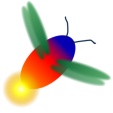               2011年罕病基金會『虎頭‧湖畔‧伴相隨』聯誼活動報名表＊採傳真或郵寄方式報名，自即日起接受報名，傳真電話：07-2299-095，傳真後請來電07-229-8311分機14確認；郵寄請寄至800高雄市新興區民生一路206號9樓之3，罕見疾病基金會南部辦事處收。＊報名流程：  填寫報名表→即日起報名→來電確認傳真→工作人員於11月10日陸續通知錄取結  果→當天準時出席活動＊備註：  活動當天，將舉辦捐助發票活動，捐助發票張數前十名者，將會獲得精美小禮物一  份，請大家一起熱心響應公益!!病友姓名：病友姓名：病友姓名：性別：□ 男 □ 女身分證字號：疾病名稱：疾病名稱：疾病名稱：疾病名稱：生日：   年    月    日聯絡電話：(日)：          (夜)：          手機(必填)：聯絡電話：(日)：          (夜)：          手機(必填)：聯絡電話：(日)：          (夜)：          手機(必填)：聯絡電話：(日)：          (夜)：          手機(必填)：緊急連絡人：關係：電話/手機：通訊處：□□□通訊處：□□□通訊處：□□□通訊處：□□□E-MAIL：陪同家屬資料(供投保使用)陪同家屬資料(供投保使用)陪同家屬資料(供投保使用)陪同家屬資料(供投保使用)陪同家屬資料(供投保使用)關係姓名出生年月日出生年月日身分證字號＊如疾病因素需乘坐輪椅及飲食方面特殊安排，請註明： 一、輪椅病友□普通輪椅(可乘遊覽車)  □電動輪椅(需搭乘復康巴士)   （復康巴士座位有限，若您可用普通輪椅替代，建議勾選普通輪椅，將復康巴士讓    給最需要之朋友）二、飲食情形□一般___人 □素食___人 □其他特殊限制___________三、集合地點：□高雄中學門口   □台南仁德B&Q特力屋門口四、其他：□自行開車前往，車號________ ，當天聯絡電話________          □特殊說明_________________________________________＊如疾病因素需乘坐輪椅及飲食方面特殊安排，請註明： 一、輪椅病友□普通輪椅(可乘遊覽車)  □電動輪椅(需搭乘復康巴士)   （復康巴士座位有限，若您可用普通輪椅替代，建議勾選普通輪椅，將復康巴士讓    給最需要之朋友）二、飲食情形□一般___人 □素食___人 □其他特殊限制___________三、集合地點：□高雄中學門口   □台南仁德B&Q特力屋門口四、其他：□自行開車前往，車號________ ，當天聯絡電話________          □特殊說明_________________________________________＊如疾病因素需乘坐輪椅及飲食方面特殊安排，請註明： 一、輪椅病友□普通輪椅(可乘遊覽車)  □電動輪椅(需搭乘復康巴士)   （復康巴士座位有限，若您可用普通輪椅替代，建議勾選普通輪椅，將復康巴士讓    給最需要之朋友）二、飲食情形□一般___人 □素食___人 □其他特殊限制___________三、集合地點：□高雄中學門口   □台南仁德B&Q特力屋門口四、其他：□自行開車前往，車號________ ，當天聯絡電話________          □特殊說明_________________________________________＊如疾病因素需乘坐輪椅及飲食方面特殊安排，請註明： 一、輪椅病友□普通輪椅(可乘遊覽車)  □電動輪椅(需搭乘復康巴士)   （復康巴士座位有限，若您可用普通輪椅替代，建議勾選普通輪椅，將復康巴士讓    給最需要之朋友）二、飲食情形□一般___人 □素食___人 □其他特殊限制___________三、集合地點：□高雄中學門口   □台南仁德B&Q特力屋門口四、其他：□自行開車前往，車號________ ，當天聯絡電話________          □特殊說明_________________________________________＊如疾病因素需乘坐輪椅及飲食方面特殊安排，請註明： 一、輪椅病友□普通輪椅(可乘遊覽車)  □電動輪椅(需搭乘復康巴士)   （復康巴士座位有限，若您可用普通輪椅替代，建議勾選普通輪椅，將復康巴士讓    給最需要之朋友）二、飲食情形□一般___人 □素食___人 □其他特殊限制___________三、集合地點：□高雄中學門口   □台南仁德B&Q特力屋門口四、其他：□自行開車前往，車號________ ，當天聯絡電話________          □特殊說明_________________________________________